1. Сведения о предъявляющем претензию2. Сведения о продукции/услугеНомер и дата заключения договора _____________________________________________Предмет договора ___________________________________________________________3. Описание проблемы:_______________________________________________________________________________________________________________________________________________________________________________________________________________________________________4. Требуемые средстваДа                      Нет 5. Приложение (перечень прилагаемых документов)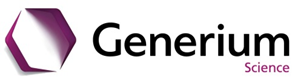 ООО «МБЦ «Генериум»ООО «МБЦ «Генериум»Страница 1 из 1Страница 1 из 1Форма претензии Форма претензии СОП-ИЦ_ЦДИ-84Тип документа: ФормаТип документа: ФормаФОРМА-ИЦ_ЦДИ-1Наименование организацииАдрес организацииФИО и должность предъявителя претензииКонтактный номер телефона, e-mailПодпись предъявителя (в случае заполнения формы им) или получателя претензии Фамилия И.О. предъявителя претензии (в случае заполнения формы им) или получателя претензии